О внесении изменений в решение Думы города Когалыма от 25.10.2017 №119-ГДВ соответствии с Регламентом Думы города Когалыма, Дума города Когалыма РЕШИЛА:1. Внести в приложение к решению Думы города Когалыма от 25.10.2017 №119-ГД «О делегировании депутатов Думы города Когалыма для участия в деятельности комиссий, советов и других совещательных органов» следующие изменения:1.1. пункт 10 изложить в следующей редакции: 1.2. пункт 12 изложить в следующей редакции:1.3. пункт 15 изложить в следующей редакции:1.4. пункт 16 после слов «уровня благоустройства» дополнить словом «территорий»; 1.5. пункт 17 изложить в следующей редакции:1.6. пункт 19 после слов «бережливого производства» дополнить словами «в Администрации города Когалыма»; 1.7. в пункте 23 слова «Общественная комиссия муниципального образования Ханты-Мансийского автономного округа - Югры городского округа города Когалым по обеспечению реализации приоритетного проекта «Формирование комфортной городской среды»» заменить словами «Общественная комиссия города Когалым по обеспечению реализации регионального проекта «Формирование комфортной городской среды»»; 1.8. в пункте 25 слова «и дачных» исключить; 1.9. в пункте 26 слово «Комиссия» заменить словами «Специальная комиссия».2. Администрации города Когалыма привести свои муниципальные правовые акты в соответствие с настоящим решением.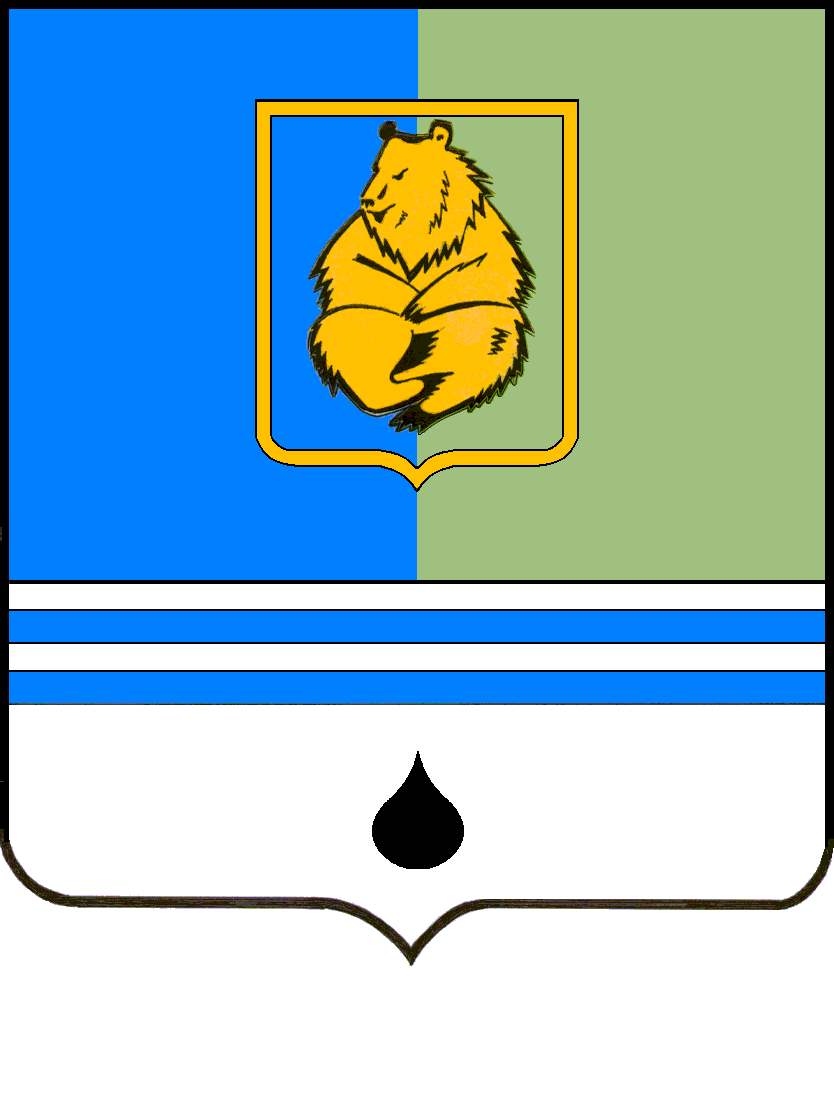 РЕШЕНИЕДУМЫ ГОРОДА КОГАЛЫМАХанты-Мансийского автономного округа – ЮгрыРЕШЕНИЕДУМЫ ГОРОДА КОГАЛЫМАХанты-Мансийского автономного округа – ЮгрыРЕШЕНИЕДУМЫ ГОРОДА КОГАЛЫМАХанты-Мансийского автономного округа – ЮгрыРЕШЕНИЕДУМЫ ГОРОДА КОГАЛЫМАХанты-Мансийского автономного округа – Югрыот [Дата документа]от [Дата документа]№ [Номер документа]№ [Номер документа]«10Совет по вопросам развития инвестиционной деятельности в городе КогалымеГоворищева Алла Юрьевна»;«12Координационный совет по реализации концессионных соглашений и инвестиционных программ организаций коммунального комплекса города Когалымадепутат Думы города Когалыма(по согласованию)»;«15Общественный совет по реализации Стратегии социально-экономического развития Ханты-Мансийского автономного округа - Югры до 2036 года с целевыми ориентирами до 2050 года и Стратегии социально-экономического развития города Когалыма до 2036 года при главе города КогалымаАгадуллин Тимур Акрамович»;«17Комиссия по обеспечению безопасности дорожного движения в городе КогалымеШекета Александр НиколаевичАбдурахманова Инна Николаевна»;Председатель Думы города Когалыма[штамп ЭП подписывающего]А.Ю.Говорищева